School Council 2021 - 2022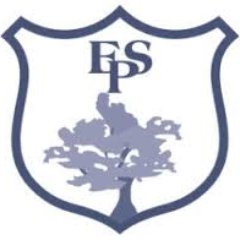 Date: Wednesday 20th October 2021 at 2.30pmStaff Present:Emma Johnson School Council link teacherOther Adults Present: Any issues raised by year groups:Discussion point 1:  Y5 & Y6 gave a two minute talk about how they would suit the role of Chair, Treasure, and Secretary. School Council to do a secret vote. Mrs Smithers to announce the winners in assembly.Discussion point 2: Ideas for CIN. Discussion to be made.Discussion point 3: AOB: EJ to; email Anna Clooke to invite governors to next meeting; Finish off board with School Council photos; update website. Get School Council class note books and school council badgers. Invite Lynn to the next meeting.Date of next meeting: Friday 5th November 2.45pmYear GroupClassPresent/Absent (P/A)FoundationAshFoundationAshFoundationAspenFoundationAspenYear 1BeechYear 1BeechYear 1BirchYear 1BirchYear 2CherryYear 2CherryYear 2ChestnutYear 2ChestnutYear 3ElderYear 3ElderYear 3ElmYear 3ElmYear 4HawthornYear 4HawthornYear 4HazelYear 4HazelYear 5LimeYear 5LimeYear 5LaurelYear 5LaurelYear 6MapleYear 6MapleYear 6MagnoliaYear 6MagnoliaYear GroupIssues Raised Year 1Year 2Year 3Year 4Year 5Year 6